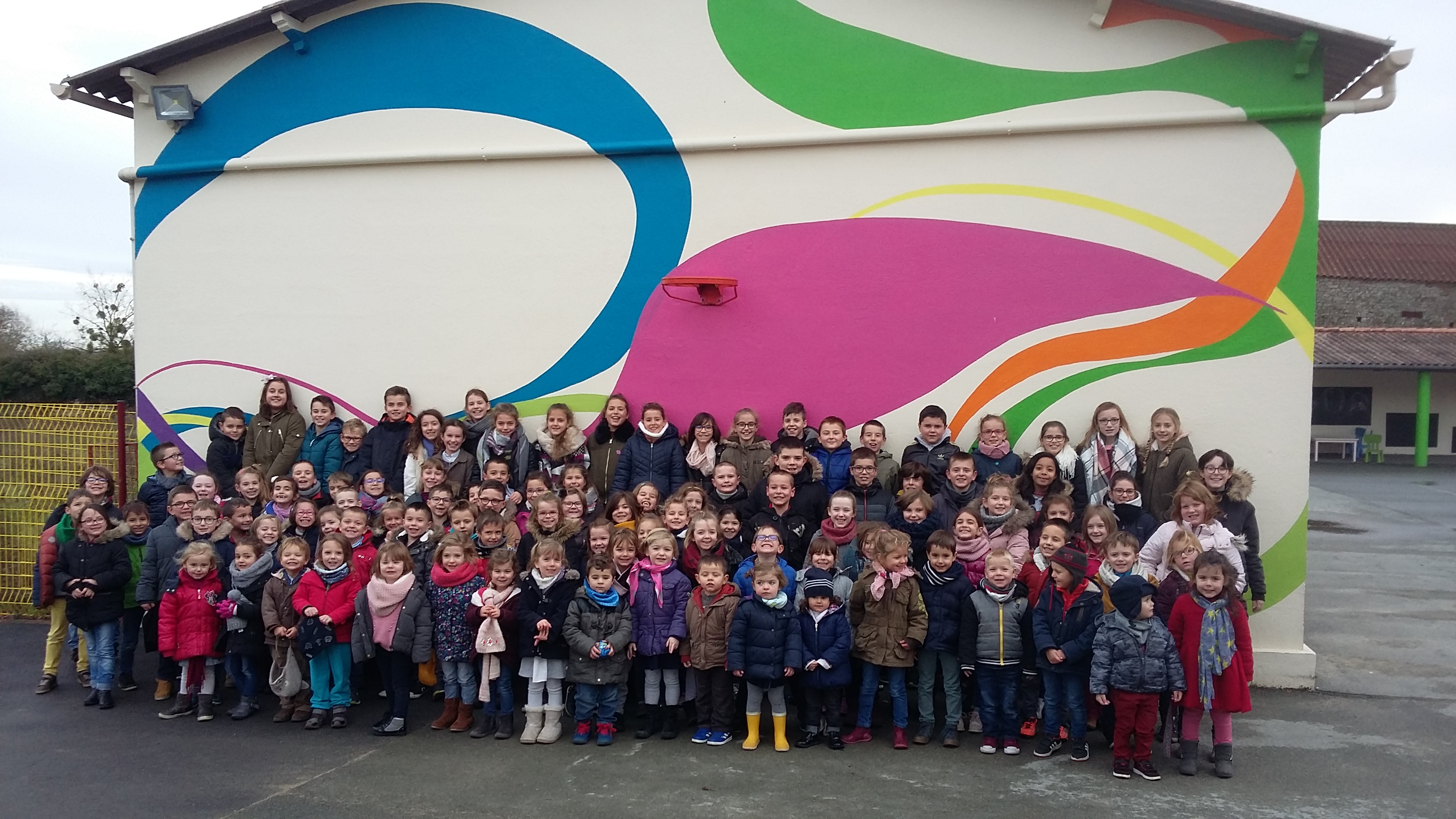 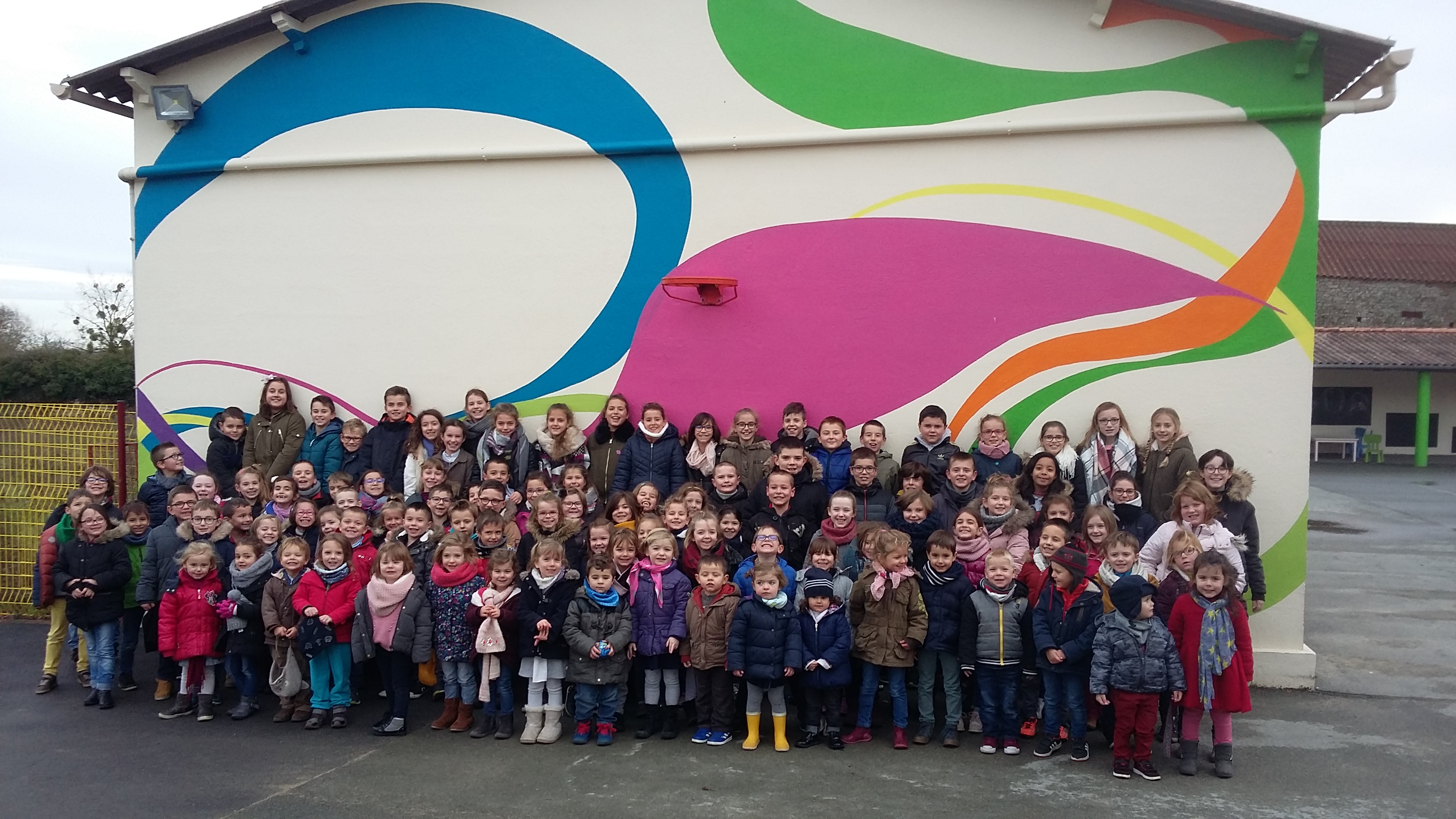 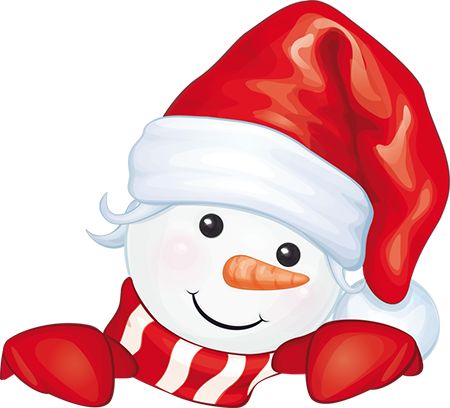 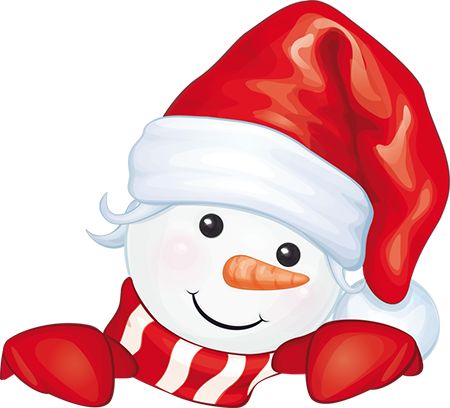 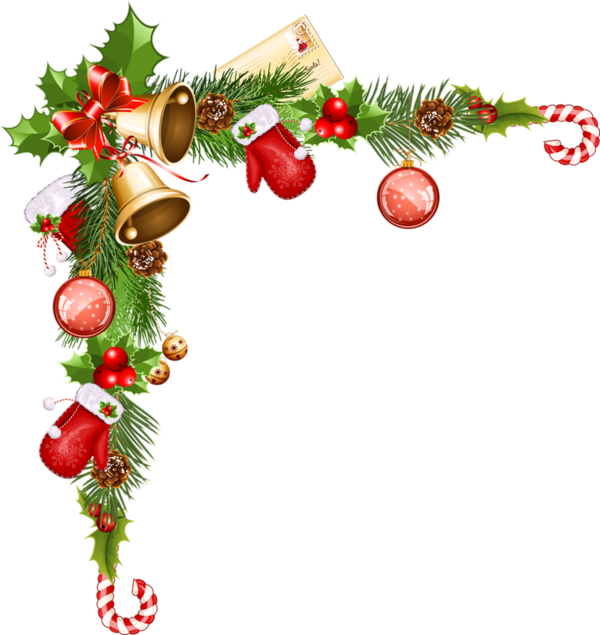 Tous les enfants, L’OGEC et l’ensemble de l’équipe pédagogique de l’école privée Arc-en-Cielvous souhaitent un JOYEUX NOEL et de très bonnes fêtes de fin d’année